Информация о максимальном количестве специальностей и (или) направлений подготовки для одновременного участия в конкурсе по программам бакалавриата и программам специалитета   в федеральном государственном бюджетном образовательном учреждении высшего образования «Елецкий государственный университет им.И.А.Бунина»Правилами приема установлено, что поступающие  в ЕГУ им.И.А.Бунина имеют право одновременно участвовать в конкурсе по 3 специальностям  или направлениям подготовки 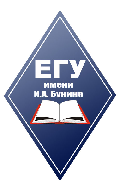 